
Proiectul RADAR prezintă Raportul de stare privind analiza performanțelor, cunoștințelor și practicilor privind siguranța rutieră în 10 țări din regiunea DunăriiProiectul RADAR – Evaluarea riscurilor pe drumurile din zona Dunării Tributul rutier plătit pentru mobilitate în zece țări din regiunea Dunării în 2017 este de 4.077 de decese. Accidentele mortale și accidentele grave nu ar trebui să fie prețul pe care trebuie să-l plătim pentru mobilitatea noastră. De ce continuăm să acceptăm în fiecare an aproximativ 25 000 de decese și 135 000 de vătămări grave, chiar aici în Uniunea Europeană? Conform ultimului studiu al Comisiei Europene, costul extern al accidentelor rutiere este estimat la 300 de miliarde de euro pe an. John Dawson, Directorul Consiliului al EIRA-EuroRAP, a declarat: "Trebuie să o tratăm ca o problemă majoră de sănătate publică. Nu am accepta mai mult de un milion de oameni uciși la nivel global în urma oricărui alt tip de epidemie.”Acesta este un fenomen internațional, iar cele mai recente date ale Organizației Mondiale a Sănătății (OMS),  indică decese globale în număr de 1,35 milioane anual - ceea ce înseamnă mai mult de 3.000 de decese în fiecare zi. Accidentele de circulație sunt în prezent cea de-a opta cea mai frecventă cauză de deces din lume, și principala cauză de deces în rândul tinerilor cu vârsta cuprinsă între 5-24 ani. Conform prognozelor OMS, accidentele rutiere vor fi cea de-a cincea cauză de deces la nivel global, până în 2030. Motorizarea intensă din întreaga lume a dus la o creștere considerabilă a numărului de decese și se așteaptă o creștere continuă pe măsura intensificării acesteia.Imaginea 1 Decese rutiere pe milion de populație în lume în 2016 conform OMS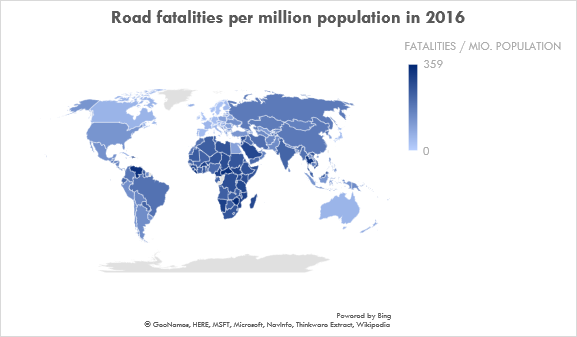 Atât de aproape de sfârșitul Decadei de acțiune, dar atât de departe de rezultatele scontateÎn 2018, 28 de state membre ale Uniunii Europene au raportat Comisiei Europene aproximativ 25 100 de decese rutiere. Aceasta este o scădere de 21% față de anul 2010. Anul trecut, rata medie de deces în cele 28 de state membre ale UE a fost de 49 de decese rutiere la 1 milion de locuitori, ceea ce reprezintă o scădere cu 1% față de anul precedent. Aceasta înseamnă că obiectivul de a reduce în jumătate numărul de decese rutiere până în 2020 în cadrul Deceniului de acțiune este departe de a fi atins. Ferry Smith, președintele EuroRAP și directorul EIRA, insistă că "dacă ne vom reîntoarce la obiectivul nostru de a diminua până la jumătate numărul de decese și accidente grave la nivel european, noi, ca profesioniști în domeniul siguranței rutiere, trebuie să ajungem cu îndrăzneală în societate și să construim un consens puternic pentru drumuri mai sigure. "Deceniul de acțiune este un program sponsorizat de Organizația Națiunilor Unite care a cerut guvernelor din întreaga lume să pună în aplicare măsuri urgente pentru a reduce cu 50% numărul accidentelor rutiere până în 2020. Autoritățile rutiere din peste 120 de țări și-au asumat angajamentul de a face față acestei provocări.Toate țările cu venituri înalte au adoptat măsuri de siguranță rutieră, cum ar fi educarea cetățenilor în ceea ce privește importanța și respectarea protocoalelor privind siguranța rutieră, reglementarea limitelor de viteză, separarea participanților la trafic vulnerabili de traficul motorizat, inițierea unor campanii de sensibilizare și măsuri pentru siguranța rutieră la nivel de infrastructură. Infrastructura rutieră  sigură face parte din această provocare prin crearea unui "sistem sigur" cu adevărat "pentru toți utilizatorii drumurilor". Drumuri de 3 stele sau mai bune pentru toți participanții la trafic Într-o lume perfectă, toate drumurile ar fi de 5 stele (adică foarte sigure din toate aspectele) pentru toate grupurile de utilizatori ai drumurilor. 5 stele pentru pietoni, 5 stele pentru bicicliști; 5 stele pentru motocicliști și 5 stele pentru ocupanții de vehicule și de transport public. Deși, există un caz financiar covârșitor pentru investirea în drumuri mai sigure, o lume cu drumuri de 5 stele pentru toți oamenii de pe toate drumurile continuă să rămână o aspirație pentru viitor.În timp ce drumurile cu volum mare pot fi ridicate în mod rentabil la un nivel de 5 stele, drumurile de 3 stele sau mai bune pentru toți participanții la trafic reprezintă o țintă realistă de a fi adoptată de către guvernele naționale, regionale și autoritățile rutiere. Îmbunătățirile în domeniul infrastructurii și gestionarea vitezei sunt cele mai eficiente metode de a avea drumuri de 3 stele sau mai bune pentru toți participanții la trafic. Atunci când investițiile nu sunt disponibile sau sunt restricționate, îmbunătățiri dramatice pot fi obținute printr-o combinație de opțiuni de infrastructură cu costuri reduse, cum ar fi îmbunătățirea marcajului longitudinal și reducerea vitezei pe cele mai periculoase secțiuni ale drumului. Performanța de siguranță a drumurilor poate fi acum măsurată și gestionată. Ratele mortalității și traumelor sunt în mod obișnuit înjumătățite pentru fiecare îmbunătățire incrementală a ratingului pe stele. Îmbunătățirea drumurilor la standarde de 3 stele sau mai bune poate salva vieți. Conform concluziilor recente ale EuroRAP, investirea a 0,1% din PIB-ul internațional în drumuri mai sigure timp de 10 ani ar putea salva 40 de milioane de decese și vătămări grave timp de 20 de ani.Conform datelor raportate de țările participante la proiectul RADAR, cu excepția Bulgariei și a Republicii Moldova, există fonduri disponibile pentru siguranța rutieră în toate țările în cauză. Totuși, numai patru țări au raportat detalii privind fondurile disponibile pentru siguranța rutieră: Austria are 1-2 milioane de euro, Slovenia 1,9 milioane euro, Croația 5-7 milioane de euro și Bosnia și Herțegovina 0,25 milioane euro disponibile pentru îmbunătățirea siguranței rutiere în țările respective. Tabel 1 Fonduri dedicate pentru siguranța rutieră pe țară pentru anul 2017Slovenia a evaluat cel mai mare număr de kilometri de drumuriAnalizând datele raportate și kilometrii evaluați utilizând metodologia EuroRAP din țările participante în Raportul proiectului RADAR, identificăm că Slovenia a acumulat cel mai mare număr de kilometri evaluați, pe când cel mai mic număr este în Bulgaria. Austria și Republica Cehă sunt singurele țări în care, până în prezent, nu s-a realizat colectarea datelor EuroRAP Star Rating.Imagine 2 EuroRAP / iRAP Date Star Rating Colectate [km]Raportul de stare: analiza performanței în domeniul siguranței rutiere pentru zece țări din regiunea DunăriiConsorțiul de proiect RADAR (Evaluarea riscurilor pe drumurile din zona Dunării), adică cei zece parteneri de proiect și doisprezece parteneri strategici asociați, au colectat o cantitate mare de date care indică unele aspecte de bază ale siguranței rutiere și au publicat un raport inițial de stare care oferă o imagine detaliată despre performanța siguranței traficului rutier pentru zece țări din regiunea Dunării. Țările incluse în cercetare sunt: Austria, Bosnia și Herțegovina, Bulgaria, Croația, Republica Cehă, Ungaria, Moldova, Serbia, Slovacia și Slovenia. Raportul evidențiază analiza datelor, cunoștințelor și practicilor relevante privind abordările și activitățile legate de siguranța rutieră în țările din regiunea Dunării. Datele colectate privind gestionarea siguranței infrastructurii se referă la Directiva privind siguranța infrastructuriiFiecare set de date cuprinde informații detaliate și date generale precum lungimea rețelei rutiere, densitatea rețelei rutiere, datele privind accidentele și limitele de viteză, precum și informații privind strategiile naționale de siguranță rutieră, cum ar fi obiectivele naționale privind decesele, politicile de siguranță rutieră, bugetele și părțile interesate. Setul de date privind gestionarea siguranței infrastructurii se referă la, de exemplu, implementarea Directivei privind siguranța infrastructurii rutiere (2008/96 /EC), standardele aplicate pentru infrastructura rutieră, identificarea drumurilor cu risc ridicat, disponibilitatea datelor privind Traficul Zilnic Mediu Anual (datele AADT ), prioritățile pentru evaluarea secțiunilor de drum sau a drumurilor care trebuie îmbunătățite etc., iar secțiunea privind facilitățile de infrastructură pentru utilizatorii vulnerabili ai drumurilor oferă o imagine de ansamblu asupra prezenței elementelor de bază a infrastructurii  destinate pietonilor, bicicliștilor și motocicliștilor. Pe baza datelor raportate de către țările participante la elaborarea raportului inițial al proiectului RADAR, toate țările au transpus în legislația lor Directiva privind siguranța infrastructurii rutiere (2008/96 / EC).Raportul inițial al proiectului RADAR oferă, de asemenea, date generale privind strategiile naționale de siguranță rutieră, precum și gestionarea siguranței infrastructurii și prevederile de infrastructură pentru utilizatorii vulnerabili ai drumurilor. De exemplu, datele privind accidentele colectate pentru țările în cauză reprezintă un indicator al măsurării expunerii la riscurile rutiere, indicând probabilitatea implicării în accidente rutiere a utilizatorilor de drumuri. Aici direcționăm indicatorii sau riscul public măsurat ca raport între numărul de decese și numărul populației din țară.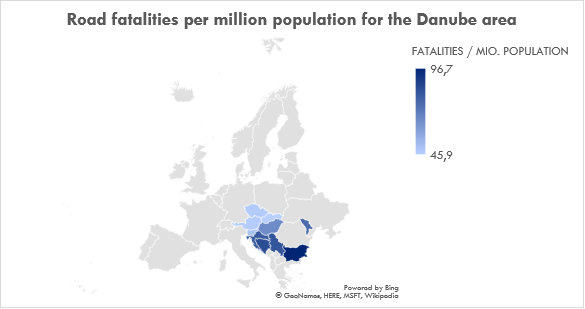 Imagine 3 Accidente rutiere la un milion de locuitori pentru zona Dunării conform raportului inițial al proiectului RADARUn factor din doi separă ”cele mai bune” de cele mai "rele" din analiza datelor furnizate Conform analizei datelor disponibile privind siguranța rutieră în țările partenerilor de proiect, Bulgaria este țara cu cea mai rea statistică, înregistrând 97 de decese la un milion de locuitori. Următoarele sunt Bosnia și Herțegovina (84,9), Serbia (82,7) și Croația (80,6). Republica Cehă, Austria și Slovacia au cel mai mic număr de decese la un milion de locuitori, respectiv 47,2, 46,7 și respectiv 45,9. Imagine 4 Accidentele rutiere raportate la un milion de locuitori pentru zona Dunării pentru 2017 - Raport inițial al proiectului RADARZona Dunării în comparație cu Europa și regiunile OMS Imagine 5 Accidente rutiere per milion de populație în lume, conform datelor estimate de către OMSComparând țările din regiunea Dunării cu Europa și regiunile OMS (America, Pacificul de Vest, Orientul Mijlociu, Asia de Sud-Est și Africa) la un milion de populație, datele arată că drumurile europene sunt cele mai sigure - chiar în comparație cu drumurile din țările din regiunea Dunării. Cu toate acestea, John Dawson, directorul consiliului de administrație al EIRA-EuroRAP, explică "... nu înseamnă că Europa nu are o problemă îngrozitoare, cu un sfert de milion de persoane care urmează să fie ucise în următorul deceniu. Și chiar și în țările cele mai sigure, știm că este relativ ușor să reducem decesele rutiere dacă aplicăm doar cunoștințele pe care le avem, sistematic, pe o scală proporțională. Avem nevoie de un atac asupra tuturor factorilor simpli pe care știm că creează un sistem rutier nesigur, care include o metodă comună și consecventă de măsurare a siguranței infrastructurii noastre ". Partenerii proiectului RADAR și partenerii strategici asociați colaborează pentru a aborda necesitatea urgentă de îmbunătățire a performanței în materie de siguranță rutieră în țările din zona dunăreană, unde numărul de decese este mai mare decât media UE, iar calitatea și siguranța infrastructurii rutiere variază foarte mult. Cu fiecare țară participantă, mai mulți cetățeni europeni, factori de decizie politică și ingineri în drumuri pot împărtăși o înțelegere comună în cazul  drumurilor cu risc sporit. Rezultatele contribuie la creșterea gradului de conștientizare a societății, a factorilor de decizie politică și a inginerilor profesioniști, în legătură cu necesitatea îmbunătățirii performanței în materie de siguranță rutieră în zona dunăreană. Zona Dunării în comparație cu Europa și regiunile OMSDrumurile nu sunt doar periculoase pentru ocupanții vehiculelor, ci și pentru utilizatorii vulnerabili ai drumurilor (VRU) - motocicliști, cicliști și pietoni. Ferry Smith, președintele EuroRAP și directorul EIRA, a atras atenția în cadrul Adunării Generale EuroRAP în mai 2019, că Olanda are una dintre cele mai bune înregistrări privind siguranța rutieră din Europa. În 2017, în accidente rutiere, au murit 35,9 persoane per milion de locuitori. Acesta este cu 2,5% mai mic decât în anul precedent. Cu toate acestea, pentru prima dată, numărul de morți a fost mai mare printre bicicliști decât în rândul ocupanților de autoturisme. În 2018, 12,1 bicicliști per milion de locuitori au fost uciși în accidente rutiere, ceea ce reprezintă cu 7,2% mai mult decât în 2016 și cel mai mare număr în ultimii 10 ani. În plus, decesele din trafic au inclus 3,4 pietoni și 3 motocicliști la un milion de locuitori.Imagine 6 Accidentele rutiere raportate la un milion de locuitori în Olanda în 2018În baza Raportului de stare RADAR și a numărului relativ de decese ale ocupanților vehiculelor raportate în fiecare țară respectivă, per milion de locuitori, Austria este țara cu cel mai mic număr (23,2). Pe de altă parte, Bosnia și Herțegovina este țara care are cel mai mare număr de decese în rândul ocupanților de vehicule (51,3). În ceea ce privește numărul de decese pentru bicicliști, pietoni și motocicliști per milion de locuitori, Bosnia și Herțegovina (bicicliștii și motocicliștii) și Slovenia (pietonii) reprezintă cel mai mic număr. Cel mai mare număr de decese rutiere la un milion de locuitori sunt înregistrați în Ungaria (bicicliști - 8.3), Moldova (pietoni - 34.5) și Slovenia (motocicliști - 14.0).Imagine 7 Accidentele rutiere raportate la un milion de locuitori în zona Dunării în 2017 – Raportul de stare a proiectului RADAR Proiectul RADAR solicită o mai mare siguranță a drumurilorMobilitatea vine cu responsabilități. În calitate de ocupanți ai autovehiculelor, de motocicliști, de bicicliști și de pietoni, toți avem un rol al nostru pe drumuri în fiecare zi și, respectiv, definim cât de sigure sunt drumurile noastre. În acest mod, siguranța rutieră este responsabilitatea fiecărui dintre noi.Raportul de stare al RADAR contribuie în identificarea și reducerea riscului pe șosele Raportul de stare contribuie la identificarea și reducerea riscurilor de pe rețeaua de drumuri din regiunea Dunării, consolidând cooperarea transnațională a părților interesate relevante și a autorităților rutiere responsabile de rețelele rutiere naționale, de asemenea, contribuind la dezvoltarea capacităților partenerilor de proiect, a partenerilor strategici asociați, și a profesioniștilor. În cele din urmă, aceasta contribuie, totodată, la implementarea Strategiei de îmbunătățire a siguranței rutiere în zona Dunării și a Planului de Acțiune în țările participante pentru îmbunătățirea siguranței pe drumurile lor.   Despre proiectul RADAR Proiectul de 36 de luni (iunie 2018 - mai 2021), cu susținerea financiară de 2,15 milioane de euro pentru cooperare în vederea îmbunătățirii siguranței infrastructurii rutiere în regiunea Dunării, a fost aprobat în cadrul celui de-al doilea apel de propuneri al Interreg Danube Transnational Programme. Programul este cofinanțat de Fondul European de Dezvoltare Regională, Instrumentul de Asistență pentru Preaderare și Instrumentul European de Vecinătate. Proiectul este condus de Institutul European pentru Evaluarea Drumurilor - EuroRAP din Slovenia. În total, zece parteneri și doisprezece parteneri strategici asociați din 13 țări europene participă la proiect și s-au angajat să contribuie la identificarea și reducerea riscurilor pe rețelele rutiere, consolidând cooperarea transnațională între părțile interesate pentru a construi o strategie și a defini soluții rentabile în vederea reducerii riscurilor, îmbunătățind infrastructura rutieră.Proiectul RADAR v dura până în mai 2021, iar fiecare partener de proiect, cu sprijinul partenerilor strategici asociați, va elabora Conceptul de pregătire a procedurilor de siguranță rutieră, va asigura cursuri de formare în domeniul siguranței rutiere, va efectua vizite de studiu pentru cele mai bune practici în domeniu. Totodată, va fi înființat un grup de experți în domeniul siguranței rutiere care va contribui la lucrările privind sectoarele tematice abordate în proiect, cum ar fi: Planurile de investiții pentru drumuri mai sigure; Prevederi pentru utilizatorii vulnerabili ai drumurilor; Sistemele inteligente de transport pentru siguranța rutieră și Evaluările pe stele pentru siguranța în jurul școlilor. În cele din urmă, parteneriatul RADAR va propune o Strategie de îmbunătățire a siguranței rutiere pe drumurile din zona Dunării și un Plan de Acțiune.Link util: www.interreg-danube.eu/RADAR Fonduri dedicate siguranței rutiereFonduri dedicate siguranței rutiereSloveniaCroațiaUngariaCehiaBulgariaAustriaBosnia și HerțegovinaSerbiaMoldovaSlovacia